Вручение юбилейных медалей «75 лет Победе в Великой Отечественной войне 1941-1945 гг.» труженикам тыла провели в домашней обстановке. Был подготовлен сценарий поздравления с музыкальными номерами. Участниками стали глава сельсовета – Тимко О.А., специалист сельсовета – Яковлева Ю.Л., заведующая дома культуры с.Надеждинка – Тимко А.В., культорганизатор – Говорова Л.Н., заведующая филиалом Надеждинской библиотеки – Третьякова В.Н., председатель Совета ветеранов – Лигостаева Н.А. Труженики тыла остались довольны выступлением и поздравлением, высказали слова благодарности.  Вручение медали Миронченко Раисе Дмитриевне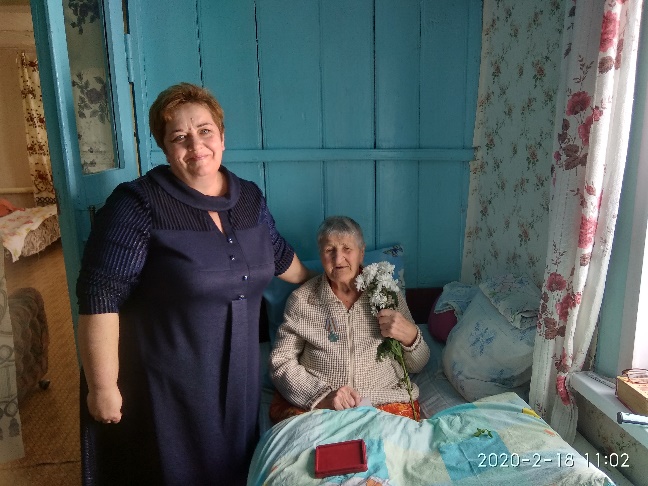 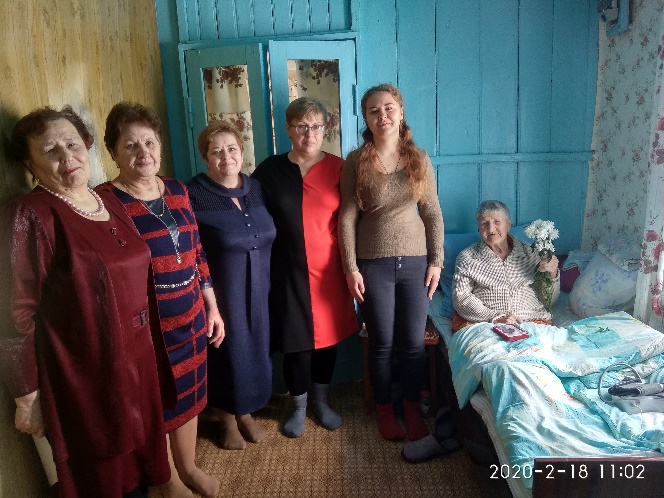 Вручение медали Захаровой Анне Сергеевне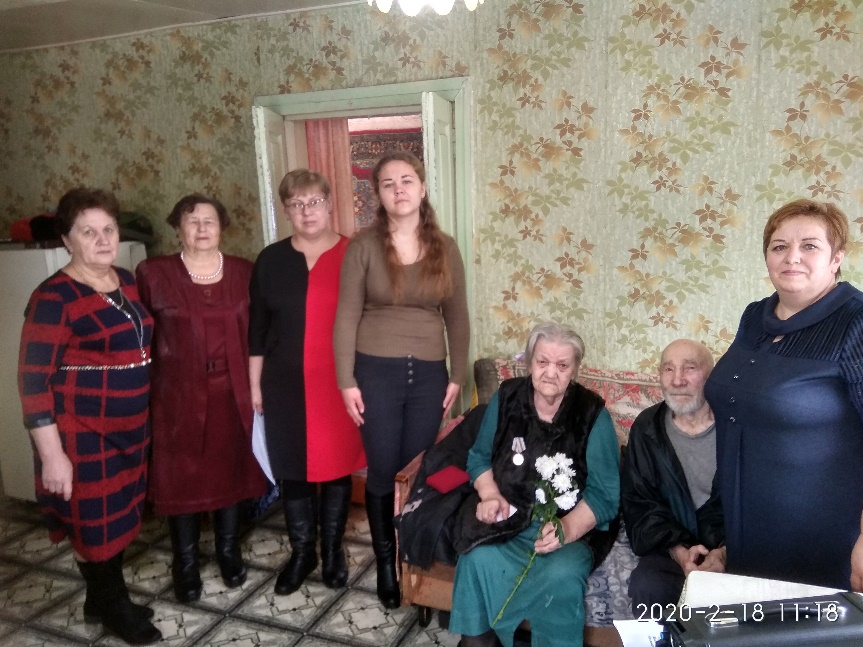 Вручение медали Стрижак Агафье Куприяновне 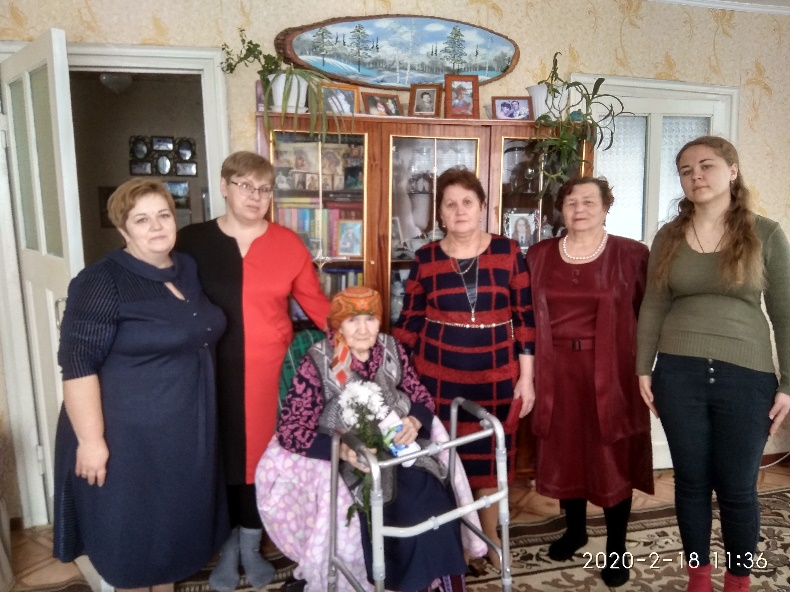 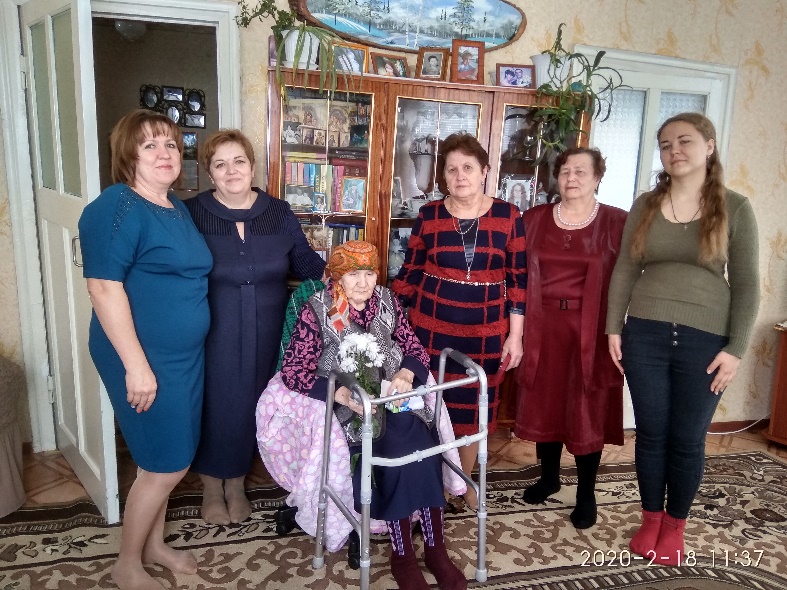 В связи с временным изменением места жительства Харченко Надежды Даниловны медаль вручена внучке Яковлевой Д.В.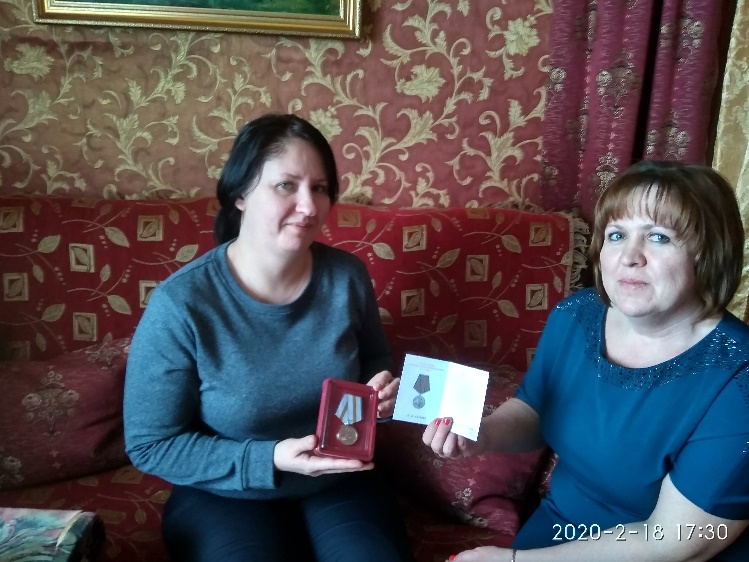 Глава администрация МО Надеждинский сельсовет                                                             О.А.Тимко